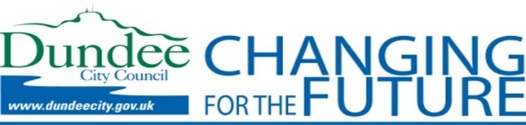 Supporting Learners Policy and Guidance Framework (2-18)For Nursery and School Communities in Dundee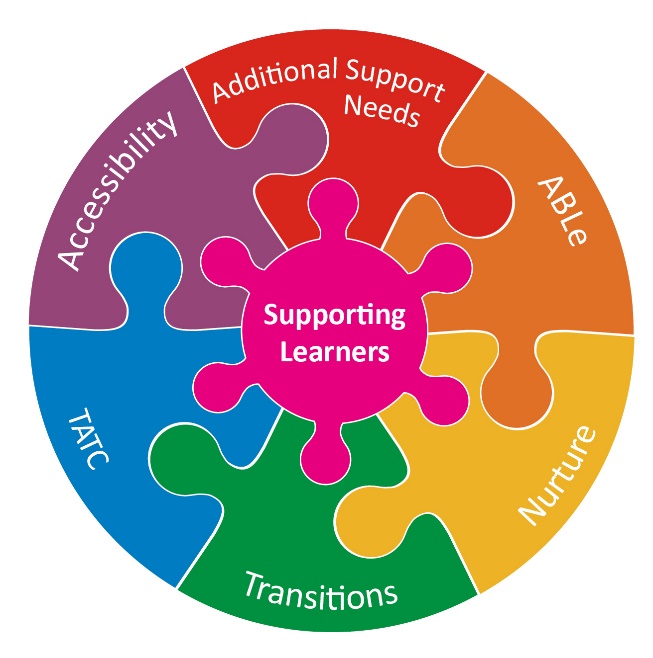 Reviewed Jan 2023Our Vision:  Our children and young people will have the best start in life and Dundee will be the best place in Scotland to grow up.Our 5 priorities are to ensure all children and young people including those with Additional Supports Needs:have the best start in life, are cared for and supported to learn in nurturing environmentswill be meaningfully engaged with learning and combined with high quality learning experiences, all children and young people will extend their potentialare physically, mentally and emotionally healthywho experience particular inequalities and disadvantage will achieve health, wellbeing and educational outcomes comparable with all other children and young peopleare safe and protected from harm at home, in schools and the community.1.0 IntroductionThis policy framework is designed to promote the continuous improvement of an inclusive service, developing the capacity in all nursery and school settings to meet the learning and wellbeing needs of all children and young people. This policy takes account of both national legislation/ policy frameworks and local strategic plans relevant to supporting learners, as shown in diagram below Our Aims: The aims of this policy are:To improve the support and inclusion of all children and young people including those with a disability or complex needs Support the implementation of an Early Years/ASN Pathway to ensure that the right children and their families get the right support at the right time.To work in partnership with the Social Work and the Alliance to ensure that families with children who have a disability have access to high quality respite services which meet their needs.To increase the accessibility of the communication, curriculum and physical environment in schools to include diverse range of pupils’ learning and communication needs. To ensure that transitions for young people with complex needs, including mental health, are person-centred, timely and lead to positive destinations.To improve attainment and achievement for children and young people who have additional support needs, including those with protected characteristics.To improve the attendance and reduce exclusion of children and young people who have additional support needs, including those with protected characteristics.Legislative Duties ASL Act (2004) amended 2009/2018  A child or young person is said to have additional support needs if they need more or different support to what is normally provided in schools or preschool settings to children of the same age. The term ‘additional support needs’ applies to children or young people who, for whatever reason, require additional support, in the long or short term, in order to help them make the most of their school education and to be included fully in their learning.  Children or young people may require additional support for a wide variety of reasons Schools and nurseries must:make adequate and efficient provision for the additional support required for each child or young person with additional support needs, subject to certain exceptionsmake arrangements to identify, meet and review the additional support needs, presume that all looked after children and young people have additional support needs unless the authority determine that they do not require additional support to enable them to benefit from school educationconsider whether each looked after child or young person for whose school education the authority is responsible requires a co-ordinated support planprovide the education manager with relevant data as requested to allow for planning and reporting to government provide parents of children with additional support needs and eligible children and young people with all of the information they are required to publish under the Actassess the capacity and impact on wellbeing of a child over the age of 12 years to be able to exercise their rights in respect of additional support for learning, where a child of this age seeks to exercise any right under the Act provide those children or young people, who need one, with a co-ordinated support plan and keep this plan under regular review have information about how additional support needs will be met in the school handbookprovide independent and free mediation services for those parents and young people who want to use such services and publish information on these services have in place arrangements for resolving disputes at least 12 months prior to the expected school leaving date, request and take account of information and advice from appropriate agencies likely to make provision for the child or young person when he or she leaves school and no later than 6 months before the child or young person is expected to leave school provide information to whichever appropriate agency or agencies, as the authority think appropriate, may be responsible for supporting the young person once he or she leaves school, if the child (where the child has attained the age of 12 and has capacity), the child’s parent or young person agreesCode of practice https://www.gov.scot/publications/supporting-childrens-learning-statutory-guidance-education-additional-support-learning-scotland/Equalities Act (2010)Dundee City Council provided e-learning and an annual whole city training on your duties under this act. This training is mandatory for all DCC employees. A key point to remember is that you are required under this Act to take positive steps to ensure that disabled students of those with protected characteristics can fully participate in the education and other benefits, facilities and services provided. This is called the ‘reasonable adjustments’ duty https://www.gov.uk/guidance/equality-act-2010-guidancePresumption of Mainstream (2019)Education authorities have a duty to provide education in a mainstream setting unless certain exceptions apply.This guidance outlines key features of inclusive practice. https://www.gov.scot/publications/guidance-presumption-provide-education-mainstream-setting/  Children and Young People’s Act 2014The Children and Young People (Scotland) Act 2014 put the UNCRC into a Scottish statute for the first time. Underpinned by the national approach, Getting it Right for Every Child (GIRFEC), the 2014 Act also establishes a new legal framework within which services are to work together in support of children, young people and families. It encourages Scottish public bodies to consider children’s rights and requires them to prepare reports on what they are doing to progress children’s rights. Three main themes that run through the Act:  a) The child's views should be taken into account in decisions that affect their lives;  b) The welfare of the child is the paramount consideration;  c) No court or hearing should make an order, unless the court or hearing considers that to do so would be better for the child than making no order at all (known as the 'no order' principle).You will find most of the relevant duties in the ASL Act code of practice referred to above and here. https://www.gov.scot/publications/supporting-childrens-learning-statutory-guidance-education-additional-support-learning-scotland/United Nations Convention for the rights of the child:On 16 March 2021, the Scottish Parliament unanimously passed the United Nations Convention on the Rights of the Child (Incorporation) (Scotland) Bill (‘the Bill’). The Bill is a landmark piece of legislation that aims to incorporate the UNCRC into Scots law to the maximum extent of the Scottish Parliament’s powers – signaling a revolution in children’s rights in Scotland. Children's rights - Human rights - gov.scot (www.gov.scot)https://www.unicef.org/child-rights-conventionThe Implementation of the Morgan Review : In 2019 there was an independent review of ASL which was carried out by Angela Morgan, with a number of which local authorities, nurseries and schools must implement. These include: pupil and parent/carers voices being central to improvement planning at all levels; use of language related to ASN; and improvements in professional learning and development for both teachers and pupil support staff.https://www.gov.scot/publications/review-additional-support-learning-implementation/https://www.gov.scot/publications/additional-support-learning-action-plan/Roles and ResponsibilitiesThe roles and responsibilities of Children & Families Service staff in relation to the above legislation are as follows:Central team are responsible for supporting nurseries and schools in the implementation of this policy by:Monitoring the impact of this policy framework through School/Nursery Improvement Partnerships and the relevant quality improvement frameworks (HGIOS 4; HGIOELCC)making effective use of data for long term improvement planning of provision to meet needs planning strategically with senior managers in the Health & Social Care Partnership to ensure transitions to adult life are effectiveplanning strategically with senior managers within the Children & Families Service to ensure that implementation of the Children & Young People’s Act (2014) is closely aligned to the requirements of other complementary legislation. facilitating a range of training and staff development opportunities for all staffworking with families and other partners to plan, develop and deliver appropriate provision in the most appropriate learning environment possibleproviding an appropriate range of support services and partnership arrangements with other agenciesensuring regular reviews of this policyensuring children and young people’s views are heard and acted uponThe Head Teacher is responsible for the implementation of this policy by:developing and promoting individual school/nursery guidance on Supporting Learners based on the principles within this policyensuring that the school/nursery maintains an up-to-date database/register of all pupils with additional support needs (Appendix 1)promoting an inclusive ethos which values all children and young people equally and which delivers flexible support as required.prioritising staffing in order to support children with additional support needsensuring that staff have opportunities for Professional Reflection and Development (PRD)ensuring that all staff, all pupils, all parents and the Parent Council are aware of and implement the Authority and School/Nursery Supporting Learning Policies and Guidanceusing the Supporting Learners Management Groups (SLMGs) to ensure consistency of approach to support needs of the children and young people in their communityAll teaching staff are responsible for the implementation of this policy by:developing meaningful relationships with children and working constructively with parentsadapting the learning environment to ensure inclusive pedagogyplanning effectively for the class, groups and individuals and differentiating the curriculum accordingly. devising, where appropriate, group or individual learning plans (ABLe), Individual Care Plans or contributing to a Single Child’s Plan as appropriateensuring effective communication/consultation with support staff to enable strategies to be meaningfully implementedadjusting daily timetables to maximise supportIncorporating suggested strategies, resources and advice whenever possible assessing and reporting on the progress made by each pupilworking collaboratively with colleagues and parents to help identify and address the needs of all children and young peoplesharing experience and good practice of supporting learning with colleagues and being receptive to those of otherstaking account of the assessment and outcomes to be achieved in any individual Child’s Plan.The role of Supporting Learners teachers and support staff to support implementation of this policy by:Consultation with colleagues, external agencies and parents/carers to ensure a wide range of views inform planning for children’s additional support needsSupporting the classroom planning of learning and teaching to address learning barriers in order to meet a wide range of learners’ needsSupporting the identification and assessment of barriers to learningWorking in partnership with specialist services in order to integrate appropriate strategies and approaches into daily learning and teachingContinuing and sharing professional learning and development across the whole school/nursery Parents, Carers and Pupils should be involved in implementation of this policy bySchools/Nurseries working in partnership with parents and carers.Parents are encouraged to attend collective and individual meetings held in schools/nurseriesParents, carers and pupils are involved, informed, consulted and included in both the life of the school/nursery community and their education.Children and Families Service have processes in place to gain pupil and parent/carers voicesStaged Intervention ModelStaged intervention is used as a means of identification, assessment, planning, recording and review to meet the learning needs of children and young people. A staged intervention and assessment process is in place to enable practitioners to assess and meet learners’ needs. The overarching TATC Framework and Assessment and Planning Pathway should be followed https://www.dundeeprotectschildren.co.uk/professionals/getting-it-right-every-child 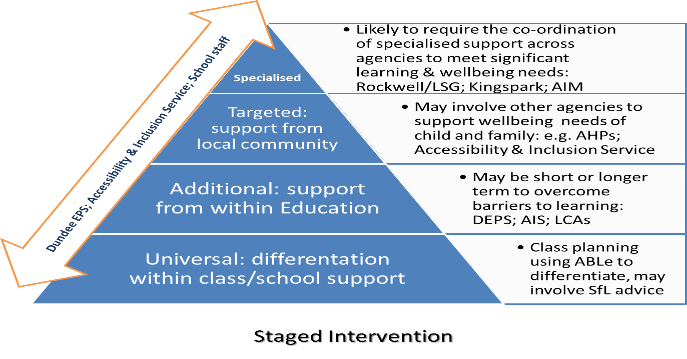 Very good curriculum design and excellent learning and teaching are essential in order to ensure that the needs of children and young people are met. Meeting the needs of children and young people who require additional support is the responsibility of every member of staff In Dundee establishments.  (Learning and Teaching Policy : External Link   'Learning and Teaching Policy Sept 2019.docx')Key factors underpinning inclusive practice include:High teacher expectationRobust assessment and planning within a staged approach Appropriate adaptations to the learning environmentOngoing professional developmentNurturing approaches and positive relationships In Dundee, the ABLe toolkit ( www.ableschools.org.uk ),  and the Good Practice Checklist audit tool guide practice in this area (Internal Link   External Link   'Dundee Good Practice Checklist.docx')Self-Evaluation for improvement planning– the key to improving practice using the tools below.Self-evaluation for improvement planning is a continuous process which is overseen by the Education Management Team and the Complex ASN Delivery Group. HGIOS 4 (QI 3.1/2.4) is used as the QI framework with nurseries and schools, and analysis of inspections and local authority engagement/visits indicates that while there are some improvements in outcomes for children and young people with additional support and wellbeing needs, there is a gap in classroom practice at universal/additional level related to differentiation; and making better use of ASN data at whole school level. Moderation of ASN/inclusive practice is a core feature of self-evaluation for improvement planning  https://sway.office.com/XBrCBkXCAO6VBauq?ref=email Outcomes for children and young people with Additional Support Needs are monitored and reported on through the Children and Families Service Plan.2.4 Personalised Support: This indicator focuses on the provision of high-quality support that enables all children and young people to achieve success. It highlights the importance of wellbeing and involving children and young people in decisions about how their needs should be met. Monitoring the impact of interventions and making timely adjustments to practice are key to providing highly effective universal and targeted support.Themes:Universal supportTargeted supportRemoval of barriers to learning 3.1 Ensuring Wellbeing, Equality and Inclusion : This indicator focuses on the impact of the school’s approach to wellbeing which underpins children and young people’s ability to achieve success. It highlights the need for policies and practices to be well grounded in current legislation and a shared understanding of the value of every individual.Themes:Wellbeing Fulfilment of statutory duties Inclusion and equalitySee Appendix 3 for observation framework Multiagency working In order to adapt the learning environment and make it fully accessible, we work in partnership with Allied Health Professionals in the following ways:professional learning and development for staff, e.g.organisational development at school/nursery level, e.g. speech, language and communication programmes and environment (ESAs)through transitions at all stagesas core partners in our TATC frameworkwithin our Assisted Technology PathwayKnowledge and Skills Framework A knowledge and skills framework is in development which takes into account all the learning opportunities there are to offer and to ensure the information is easily accessible and follows informed, skilled, enhanced and specialist levels. This information will be collated onto a CLPL padlet (DCC CLPL 2022/23 (padlet.com) which will be regularly updated. Individual learning sessions for specific schools will also be available.. The Supporting Learners networks have regular meetings where there are opportunities for CLPL to take place. A national training framework has been developed nationally for support staff, which could be used by any staff if required which will be continually updated and revised to ensure it remains a quality resource for leaning and development. This is available here https://education.gov.scot/improvement/pupil-support-staff/  TransitionsAll transitions into and across establishments and services in all sectors should be regarded as processes not events. The process is not complete until the child or young person with support needs is settled and progressing in the new situation. For children due to move from an early years establishment to primary school, arrangements should be set in motion at least six months prior to the transition. For children and young people moving from primary to secondary school, transition arrangements should start not less than one year ahead of the move; andFor children or young people leaving school transition arrangements should start at least one year ahead of the move.For children and young people of school age, therefore, transition planning meetings should be held at least one year before a child or young person leaves, or is admitted to an establishment, and progress should be reviewed at least six months before the transition.Parents/carer and the child or young person should be fully involved in the transition process and the outcome of the process should be clearly recorded. In each establishment, the head teacher will establish who is the main point of contact and co-ordinator of the transition of an individual child or young person with additional support needs. A key person of the sending establishment should work with the key person in the receiving establishment and will generally need to collaborate with key professionals. Together they are responsible for checking that the resources and arrangements are in place for the child or young person being received or transferred.! Care Experienced Children and Young People (CECYP)Care Experienced children and young people are one of the top priorities for Dundee Children’s and Families Service. An emphasis is placed on ensuring their wellbeing and progress in accordance with the guidelines for CECYP and Our Promise. It is presumed within the Revised Additional Support for Learning Act 2009, that CECYP have additional support needs unless it is determined that they do not need additional support to benefit from school education.The designated education officer with responsibility for CECYP should carefully monitor the attendance, progress and attainment and wellbeing of every looked after child or young person. Through that monitoring, and in consultation with children, young people, parents/carers and partners, a decision will be taken as to whether or not each CECYP needs additional support to ensure appropriate educational progress, including consideration for a CSP.That decision, and the reasons for it, should be clearly recorded by the education officer in an appropriate minute on an annual basis as a minimum. Where an additional support need has been identified: this will be recorded; noted at the appropriate stage of the staged model that reflects the additional support need; and kept under review by the establishment. In addition, at every review for a CECYP there should be a discussion of educational needs. The outcome of this shared discussion should be recorded in the minutes of the meeting and, where appropriate, reflected in the ABLe plan or Child’s Plan/CSP.ReviewThis policy framework will be revised, monitored and reviewed by the Supporting Learners Reference Group and within the delivery plan for children’s services. It will be formally revised and updated no later than June 2024Publication date:	August 2022Review date:		August 2024Officer responsible:	Education Manager (ASN, Educational Psychology & Inclusion)Appendix 1. Local Policy and GuidanceAppendix 2 HOW WE WILL SUPPORT LEARNERSAppendix 3 QUALITY INDICATOR 3.1 – Ensuring Wellbeing, Equality and Inclusion(with reference to QIs 2.3 Learning, Teaching & Assessment; and 2.4 Personalised Support)This template can be used by schools and officers/managers within Dundee’s School Improvement Framework to gather, analyse and report on evidence in relation to the 3 inter-related QIs which inform how well a school is implementing its statutory duties (specifically Additional Support for Learning Act; Children & Young People’s Act/GIRFEC; and Equalities Act). Evidence is gathered from:1.	Professional dialogue, including partner agencies 2.	Feedback from children and young people 3.	Feedback from parents 4.	Observations of interactions and classroom environment5.	Audit of assessment and planning for individuals and school processes6.	Outcome data (Wellbeing; Exclusion & Attendance; Attainment & Achievement)Name of Document Need to know/ new information  Accessibility Strategy Consideration  of School trip information and need for Reasonable AdjustmentsAutism StrategyStrategy and action plan for Autism across partners in Dundee. Includes reference to E-learning module / OU modules Administration of Medicine Inhalers and Epipens to be addedEnsuring privacy when administrating medicationEnsuring good recording procedures around thisContact details for HV , and NHS staff AIM (Anxiety in Motion) – Overview Information ‘leaflet’ on AIM provision for secondary age pupils with significant anxiety which prevents them from attending school
Anti Bullying Guidance Assessment Arrangements GuidelinesInformation for schools on gathering evidence and making arrangements for assessment arrangements, including SQA ASN and Inclusion Services - GuidanceGuidance for process for accessing city-wide services for Additional Support Needs, Educational Psychology & Inclusion 
Children’s Rights Guidance (w.r.t. ASL Act) New rights for 12-15 year olds , including the right to ask for assessment and information about their additional support needs. Child Protection Guidance Information  of processes and support when there is a child protection concern. Children Unable to attend school due to Ill Health Up to date information about the provision of education for children and young people unable to attend school due to ill health.Tayside Mediation Service Leaflet Information on how to access and use independent mediation for matters relating to Additional Support Needs.  Seek advice from Jennifer King or Janette Kerr if this is being considered. Critical Incident Guidance Information about what to do after a critical incident and how to find appropriate support.CSP Guidance Information on the process around CSP and guidance around the legislation. Also flowchart to support implementation 
Dispute Resolution Leaflet for Parents/CarersGeneral information about dispute resolution processes. Seek advice from Jennifer King or Janette Kerr if this is being considered.Dyslexia Pathway Information about dyslexia assessment and how to support children and young people.Enrolment/ Placing request Procedures: Pupils  Transferring within and into Dundee with ASN Process to follow for pupils with ASN, including those who are Looked After. This guidance is an appendix to the general guidance on Placing Requests. It is important for transition planning.Equality Outcomes Equality outcomes for education within the Mainstreaming Equalities report.Internal Link   External Link   'Draft EQUALITY OUTCOMES mainstreaming report 2017.docx' Good Practice Checklist An audit tool for schools to use in relation to the learning environment for children and young people with more complex additional support needs, including Autism.Information Sharing Guidance Council –wide guidance on Information Sharing (w.r.t. Children & Young People’s Act and Data Protection). This includes a guide on sharing information within the TATC framework.Intimate Care Guidance To be used for intimate and personal care of children and young people.Care Experienced CYP Charter The Charter for Care Experienced Children and Young People for practitioners across the Dundee Partnership.Trauma-Informed and Nurturing Approaches in Dundee Guidance on implementing Trauma-Informed and Nurturing Approaches 
De-escalation Guidance To be used alongside ‘Nurture Approaches in Dundee’. The process for Debriefing in included.
'Physical Intervention Guidance As above, including an important section on ‘seclusion’.Internal Link   Placing Request Guidance (ASN)Details of what to do in regards to placing request of pupils with ASN Promoting Inclusion, Reducing Exclusion: Policy, Practice & PaperworkPolicy and guidance on promoting inclusion in order to reduce exclusion. Sections on Looked After Children & those with Additional Support Needs are particularly important.SLMG Guidance (Supporting Learners Management Groups)Overview of SLMG framework and revised process for sending pupils’ information at the time of SLMG meetings.
Self-evaluation: Wellbeing, Equality & Inclusion (3.1, 2.4)Internal Link   External Link   'Template QI3.1(Wellbeing,equality&inclusion) blank.docx' SEEMIS recording for ASN (inc Census)Annual guidance for completing the ASN Census. In addition, school ASN databases to be circulated which are aligned to Seemis. Supporting Learners Policy FrameworkOverview of the aims, actions and outcomes for supporting learners across Dundee.
The Role of the Senior Learning and Care PractitionerInformation re role and how to access support from SLCP The Tayside Plan for Children & Young People Refer to Priority Group 4 for actions and outcomes related to Complex Additional Support Needs; Looked After Children & Young People; Young Carers; and young people at risk of offending.Transition : Post 16 transition Important information for pupils with ASN regarding transition and Health and Social Care referral process 

Home-School Travel Assistance PolicyUsing Visuals to Facilitate Inclusion To help support good practice checklist 
AIMImplementation of Policy FrameworkACTIONChildren and young people with complex and additional support needs will have the same opportunities and have quality of life in Dundee.Nurturing Approaches Consistent & evidence-based approach to responding to behavior across the cityImplementation & evaluation of impact of Nurture Framework Staff training framework developed based on Nurturing Principles which will be delivered in a tiered system using a whole school approachChildren and young people with complex and additional support needs will have the same opportunities and have quality of life in Dundee.Trauma Informed Practice Consistent & evidence-based approach to responding to supporting trauma across the cityImplementation & evaluation of impact of Trauma training Staff training which will be delivered in a tiered system using a whole school approachChildren and young people with complex and additional support needs will have the same opportunities and have quality of life in Dundee.TATC Framework including transitionsChild’s Plans are SMART and linked to assessments of risks and needsChild’s Plans are embedded in single planning system and include FACDs & CSPsPupils and Parent/Carers are regularly given opportunities to voice their views and opinions in relation to the support they are receiving. All leaflets/website info and policy/ strategy informed by parent/carer co-production and participation. Increase use of adapted Wellbeing wheels to ensure children & young people have accessible communication Increase number of children/young people with complex & ASN on pupil councilsTransition planning for all pupils with ASNTransition Strategy forum to consider transition planning Children and young people with complex and additional support needs will have the same opportunities and have quality of life in Dundee.Supporting Learners PolicyIncluding SLMGs Improved data-sharing and analysis which is compliant with CYPA/ASL ActIncrease in children/young people attending local community schoolsContinue SLMGs to ensure local communities are central to decision-making and resource managementReliable data for ASN across all SLMGsBuild capacity within the community/mainstream and specialised provision to meet diversity of learning needs through outreach support, shared resources and other co-operative practiceIncrease Outreach advice and support from Kingspark School Improve capacity of local nurseries and schools to understand and meet the needs of children/young people with complex & ASNSchool/Nursery Self -Evaluation through HGIOS 4 2.4 and 3.1 Accessibility and Inclusion to provide ongoing support to nurseries & schools Increased commitment to working alongside parent/carers groups Moderation visits across nurseries and schoolsChildren and young people with complex and additional support needs will have the same opportunities and have quality of life in Dundee.Autism Strategy Consistent and integrated approach to social & communication needs (inc Autism) which meets national strategy standardsE-Learning module developed for all DCC staff Schools to be supported to put in place an inclusive environment and be trained in how this should be used to allow pupils with autism to access the curriculum to increase accessibility and reduce the need for individual planningTransition planning which is in line with Principles of Good Transitions 3 ICT (inc SQA) Accessibility framework developed which will allow a more consistent use of ICT for reasonable adjustments leading to improved attainment for pupils with ASN.Advanced learning and development opportunities for complex autism Children and young people with complex and additional support needs will have the same opportunities and have quality of life in Dundee.Equality and Accessibility Strategy Developing learning environment adaptations increase accessibility and reduce the need for individual planning Good Practice Checklists ICT (inc SQA) Accessibility framework developed which will allow a more consistent use of ICT for reasonable adjustments leading to improved attainment for pupils with ASNFeatures/QuestionsCommentary/Evidence (How Do You Know That ?)Next steps/action for improvementWellbeingWellbeingWhat whole school strategies are in place to promote positive relationships and behaviour? How do we know that the learning environment is built on positive,nurturing and appropriately challenging relationships which lead to high-quality learning outcomes ?To what extent are young people, parents and partners more fully involved in planning learning and support and are active participants in decisions which affect them ?How well do all staff understand their role and responsibility in supporting learners’ health & wellbeing ?To what extent do staff make effective use of GIRFEC staged intervention processes and the named person service to ensure children and young people’s needs are met ?How well is the GIRFEC national practice model (Wellbeing; My World Triangle) used to gather robust assessment information which informs intervention? (process and quality of plans) ?How do we know that all young people feel they are safe, healthy, achieving, nurtured, active, responsible, respected and included ?Learning, teaching & assessment (2.3)Learning, teaching & assessment (2.3)Are approaches to pedagogy ensuring that young people with barriers to learning and challenges in their lives are engaged in their learning and making progress (link to 2.3)?Are tasks, activities and resources effectively differentiated and provide appropriate pace and challenge for all learners ?How well do staff record, analyse and use assessment information to identify development needs for individual learners and specific groups ?Do staff consider whether their learning and teaching and assessment approaches meet the needs of diverse learners?How good is our understanding of differentiation? Do staff and partners use a range of approaches that meet the needs of all learners?Are we providing more diverse courses/ awards/ accreditation for young people whose barriers to learning may prevent them from attaining national benchmarks ?What approaches are we using to support learning and wellbeing - universal and targeted?How do we know they are making a difference to attainment, engagement and inclusion for individuals and groups of children/young people ?What are the aims of tutor time (or similar) and how well are they being achieved?Personalised Support (2.4)Personalised Support (2.4)Are there consistent approaches to monitoring, recording and tracking achievement across key aspects of learning to identify those in need of additional support ? Are all class teachers  aware of the young people in their class with additional support needs ?How consistently are ABLe plans and strategy sheets used to inform support across the school?Are Individualised learning plans/programmes in place (if appropriate) to improve the outcomes for young people? Are there appropriately high expectations and challenge for children and young people with ASN ?The school reviews the progress of all childreneffectively, including those with additional support needs. They can provide reliable and valid evidence to support this process.How do we know if personalised support is having the desired impact of improving outcomes for learners?Does the school have effective assessment systems in place to identify the ever-increasing diverse needs of children?Is there an ASN database to monitor the pattern of need across the school and inform strategic approaches to meeting need?Are appropriate supports in place at all stages to allow all young people to access learning, be fully included in all curriculum areas and have the same opportunities as others to remain at school until S6, if this is their choice?How do guidance staff, SLT , ASN and support staff work together to ensure learning and wellbeing needs are addressed most effectively?How are support staff used across the school to support learning ? Relate to EEF report.Do support staff have access to appropriate training and professional learning opportunities to ensure all young people’s needs are being met?How effectively are interventions helping to improve overall attendance and improve the attendance of some young people who are not attending for significant periods of time?How well are LAC children tracked and supported?Fulfilment of statutory dutiesFulfilment of statutory dutiesWhat professional learning related to ASL & Equalities legislation and Children and Young People Act has been made available to all members of the school community?How are transitions between and within school supported?What evidence do we have that young people are actively engaged in their transition planning for adult life ?Are CSPs regularly considered in line with legislation?How do we know that children and young people at risk of exclusion are receiving their full educational entitlements, e.g. those with flexible and part-time timetables (FACD) ?